Referat fra møte i Rådet for dyreetikk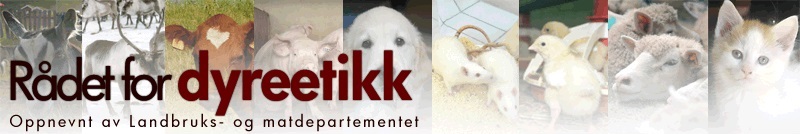 Sted og dato: Veterinærinstituttet i Oslo, torsdag 24. november 2016 kl. 10.00-15.00.Tilstede:Andreas FøllesdalMarit BærøeGuri LarsenOdd Harald Eidsmo BarderThomas TorgersenEinar FrognerInger Lise AndersenKristian Ellingsen-Dalskau (sekretær)Forfall:Grete BæverfjordBjørn RambergRandi MoeNr.SakKonklusjonAnsvarlig for oppfølgning1Godkjenning av møteinnkallingen og sakslistenGodkjentDet ble fremmet ønske om at alle tilleggsdokumenter sendes som vedlegg, ikke som lenker.KE2Godkjenning av møtereferat fra 4. februar 2016Godkjent3Sekretariatet informererVellykket Dyreetikkonferanse  - ca 130 deltakereEF, TT og GL fra Rådet (i tillegg til sekr) var tilstedeEF etterlyste en mer balansert debatt og følte at bøndene feilaktig ble synderne. Det ble fremmet forslag om å droppe paneldebatten – evt. ha en mer fremtredende ordstyrerHvis noen har innspill til tema for neste års debatt, er det bare å komme med forslagRDE sendte blomster i forbindelse med Georg Apenes’ begravelse. Apenes var mangeårig medlem av Rådet. RDE har mottatt takkekort og tiggerbrev fra Martin Apenes hvor han ber RDE om økonomisk bidrag til å støtte datterens skoleklasse til videre deltakelse i Lego League. Etter en kort diskusjon ble det besluttet at RDE ikke kan støtte enkeltgrupper.  Prosessen med å lage nye nettsider i gang. OHEB og KE hadde møte med Elin Reitehaug (Veterinærinstituttet) som skal gjøre jobben fra januar.  I forbindelse med nye nettsider var det også enighet om å utvikle ny logo. Vi har fått et tilbud på 3400 + mva. OHEB sjekker også etter tilsvarende tilbudRDE hadde en flott ekskursjon til dyreparken. Vi ble tatt godt i mot av Rolf-Arne Ølberg (sjefsveterinær), Helene (biolog) og Rikke (vet.ass.) Etter nærmere to timer med foredrag og diskusjon, ble vi vist rundt i parken, hvor vi i tillegg til dyrene fikk se bla.a. veterinærkontor, obduksjonsrom, undervisningsrom og karantenefasiliteter. Ettersom vi var en vitebegjærlig gjeng, gikk resten av dagen med til omvisningen. Det planlagte ordinære møtet måtte derfor utgå og det blir ikke skrevet noe eget referat fra ekskursjonen. KEKEOHEBKE4Diskusjon: Hvordan uttaler vi oss i media?Etter oppslaget i Fædrelandsvennen som fulgte RDEs ekskursjon til Kristiansand Dyrepark, ble det en lang diskusjon om hvordan vi skal forholde oss til media i fremtiden. Kort oppsummert ble konklusjonene:Ved forespørsel må media få lov kommeMan kan komme med personlige meninger, men utøve forsiktighet og spesifisere at det er personlige meningerDet er viktig å huske at vi er del av et etisk råd – og vil fremstilles som detteBe om å få lese artikkelen hvis mulig5Velferd hestDet ble besluttet å skrive ett brev og to kronikkerBrev til Mattilsynet med kopi til LMD hvor vi etterlyser en tidsplan for revidering av holdforskriftene for de ulike dyreartene. Bakgrunn at forskriftene er ulike og at bøndene er redde for å gjøre investeringer som kan bli ulovlige (må vite kriteriene). Kronikk på ytring.no på samme tema for å skape medieinteresse. Kronikk på hold/velferd hos hestKEKEKE6Uttalelse om husdyrmiljøDet ble besluttet å jobbe videre med uttalelsen om husdyrmiljø som foreslått av ILA. Formålet med uttalelsen skal være å opplyse om hvordan de ulike husdyrartene holdes i dag, arealkrav og hvordan de optimalt skulle vært holdt. Målgruppen er folk flest som ønsker å lære om husdyrhold i Norge. Den temavise fordelingen er som følger:Bjørn/Odd Harald/Guri: Etiske betraktninger om betydningen av et godt liv i fangenskapInger Lise/Kristian/Einar: Produksjonsdyr/hestGrete/Marit: OppdrettsfiskRandi: FjørfeGuri: Betraktninger om løsdrift hos storfe (et eksempel)Fisk vil inngå i denne uttalelsen hvis det passer inn. Hvis ikke, blir det en egen uttalelse på fisk på et relevant tema.Det er fint hvis alle forbereder et utkast til neste møte som vi kan jobbe videre med.Alle7EventueltMøtetidspunkter for 2017 ble bestemt:Mandag 13. februarOnsdag 24. maiMandag 11. septemberMandag 20. novemberØnsker for ekskursjon 2017:Se på oppdrettsanlegg Se på fjørfeanlegg/slakteri Produksjon og husdyrhold i SveitsEttersom begge de to første har vært mål for det forrige rådet og flere av rådsmedlemmene fremdeles sitter, får vi diskutere dette på første medlemsmøte i 2017Kort vurdering om frykt og håndtering av husdyr er publisert. Vurderingen finner du her.Det ble en lang diskusjon om det er etisk forsvarlig å holde dyr i fangenskap og hvorvidt dette skal inngå som en del av vår uttalelser eller om dette er et premiss at dyr holdes av oss og at vi gjør vårt beste for å bedre forholdene. Dette er en viktig prinsipiell diskusjon for RDE og vi avsetter tid på neste møte til å diskutere dette videre.KE